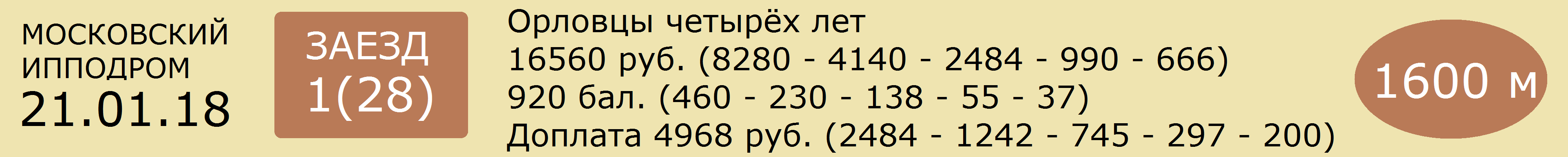 1  РАШИД  25  сер.жер. (Шквал - Радужная)      О.А.Зубковой (р.в Запорожском к-з)      2.14,0      [365дн. 16: 0 1 4 0]    2 т/о   Мн Р.А.ГАБДРАШИТОВ  [365дн. 132: 37 27 18]14.01.18  25    2.17,0(3)           Р.А.Габдрашитов       Белужник 2.12,3 - Могучий - Рашид07.01.18  13    2.23,0(2)           Р.А.Габдрашитов       Бард 2.18,4 - Рашид - Кровинушка22.10.17  632  3.22,1(5)           Е.Д.Черепанова         Нальчик 3.16,4 - Гепари - Глубинка08.10.17  603  2.14,1(3)           Е.Д.Черепанова         Фижма 2.13,5 - Колоритная - Рашид23.09.17  560  2.14,0(5)           Е.Д.Черепанова         Психология 2.11,9 - Бравурная - Белужник______________________________________________________________________________________2  БАРД  15  вор.жер. (Раунд - Бравада)      А.Ф.Кнорра (р.в ОАО "Московский конный завод №1")      2.13,1      [365дн. 16: 1 1 1 3]    5 т/о   3к В.В.ТАНИШИН  [365дн. 56: 7 7 9]07.01.18  13    2.18,4(1)           В.К.Танишин               Бард 2.18,4 - Рашид - Кровинушка30.12.17  759  2.20,8(4)           В.В.Танишин               Неаполитанка 2.18,3 - Беретта - Змея24.12.17  747  2.13,8(2)           В.К.Танишин               Бравурная 2.13,6 - Бард - Медея10.12.17  729  2.19,8(3)           В.К.Танишин               Бриг 2.17,1 - Песенник - Бард19.11.17  682  2.22,0(1)кв.      В.К.Танишин______________________________________________________________________________________3  КРОВИНУШКА  75  кр.-сер.коб. (Вулкан - Карамель)      Чесменского к-з(в аренде у В.А.Шеховцова)      2.13,9      [365дн. 24: 2 1 3 3]    31 т/о  2к О.В.ШЕХОВЦОВА  [365дн. 56: 2 2 3]07.01.18  13    2.23,9(3)           О.В.Шеховцова           Бард 2.18,4 - Рашид - Кровинушка30.12.17  761  2.22,1(6)           В.А.Шеховцов             Курс 2.13,3 - Пальма - Нальчик17.12.17  737  2.23,9(1)           О.В.Шеховцова           Кровинушка 2.23,9 - Александрит - Лазурная03.12.17  715  2.23,3(3)           О.В.Шеховцова           Змея 2.18,5 - Удачный Шанс - Кровинушка19.11.17  686  2.25,3(6)           О.В.Шеховцова           Бирюзовая 2.20,4 - Змея - Бравурная______________________________________________________________________________________4  БИРЮЗОВАЯ  9  т.-сер.коб. (Бересклет - Бирюза)      ОАО "Московский конный завод №1"      2.14,9      [365дн. 18: 2 1 2 3]    6 т/о   2к Ю.Ю.ДРОБЫШЕВСКАЯ  [365дн. 60: 10 7 7]30.12.17  759  снята                                              17.12.17  739  2.19,6(5)           Ю.Ю.Дробышевская     Колизей 2.16,5 - Пальма - Фижма19.11.17  686  2.20,4(1)           Ю.Ю.Дробышевская     Бирюзовая 2.20,4 - Змея - Бравурная05.11.17  664  2.16,5(1)           Ю.Ю.Дробышевская     Бирюзовая 2.16,5 - Змея - Барышня22.10.17  636  2.14,9(3)           Ю.Ю.Дробышевская     Белужник 2.13,3 - Змея - Бирюзовая______________________________________________________________________________________5  БРАВУРНАЯ  5.8  сер.коб. (Бересклет - Брусчатка)      ОАО "Московский конный завод №1"      2.12,6      [365дн. 20: 1 1 4 7]    28 т/о  Мн С.М.ПУПКО  [365дн. 98: 6 12 21]24.12.17  747  2.13,6(1)           С.М.Пупко                   Бравурная 2.13,6 - Бард - Медея19.11.17  686  2.20,9(3)           И.В.Коломеец             Бирюзовая 2.20,4 - Змея - Бравурная29.10.17  646  2.15,5(3)           С.М.Пупко                   Беретта 2.12,4 - Колоритная - Бравурная08.10.17  603  2.14,9(4)           С.М.Пупко                   Фижма 2.13,5 - Колоритная - Рашид23.09.17  560  2.12,6(2)           С.М.Пупко                   Психология 2.11,9 - Бравурная - Белужник______________________________________________________________________________________6  ПЕСЕННИК  7  т.-сер.жер. (Пепел - Пурга)      И.А.Паламарчук (р.в ОАО "Хреновской конный завод")      2.11,5      [365дн. 20: 2 3 2 5]    15 т/о  2к С.Е.ТРУФАНОВ  [365дн. 109: 18 17 14]24.12.17  747  2.14,5(4)           С.Е.Труфанов             Бравурная 2.13,6 - Бард - Медея10.12.17  729  2.18,4(2)           С.Е.Труфанов             Бриг 2.17,1 - Песенник - Бард12.11.17  671  2.17,8(4)           С.Е.Труфанов             Курс 2.13,2 - Бриг - Фижма22.10.17  638  2.15,0(5)           С.Е.Труфанов             Пальма 2.10,9 - Фижма - Оружейница08.10.17  606  2.16,8(9)пр.      С.Е.Труфанов             Гепарин 2.10,4 - Колизей - Легионер______________________________________________________________________________________7  ГЛУБИНКА  6  сер.коб. (Куплет - Голубка)      ООО "Кушумский конный завод"      2.12,6      [365дн. 21: 2 2 4 6]    17 т/о  Мн Н.А.ПЛЕССЕР  [365дн. 70: 10 17 11]14.01.18  17    2.15,0(6)л.сб.   Ш.М.Шарипов               Бриана 2.08,9 - Психология - Лукавый30.12.17  761  2.17,2(4)           Ш.М.Шарипов               Курс 2.13,3 - Пальма - Нальчик10.12.17  724  2.15,2(7)г.к с.   Ш.М.Шарипов               Жизнелюб 2.13,8 - Психология - Заповедная26.11.17  699  2.12,6(4)           Ш.М.Шарипов               Курс 2.10,4 - Психология - Фижма19.11.17  693  2.15,4(3)           Ш.М.Шарипов               Жизнелюб 2.14,9 - Колизей - Глубинка______________________________________________________________________________________8  ПЛАСТИКА  3  сер.коб. (Куплет - Планка)      ИП С.В.Левитан (р.в Пермском кз)      2.07,5      [365дн. 17: 2 2 6 4]    12 т/о  Мн С.А.МАТВЕЕВ  [365дн. 123: 16 20 21]07.01.18  3      2.16,2(3)           С.А.Матвеев               Легионер 2.14,3 - Жизнелюб - Пластика24.12.17  753  2.13,5(4)           С.А.Матвеев               Жизнелюб 2.12,8 - Белужник - Бриг10.12.17  724  2.14,3(6)           С.А.Матвеев               Жизнелюб 2.13,8 - Психология - Заповедная15.10.17  622  3.28,3(4)           С.А.Матвеев               Жизнелюб 3.27,1 - Психология - Пунш01.10.17  581  2.10,3(3)           С.А.Матвеев               Нальчик 2.07,8 - Пунш - Пластика______________________________________________________________________________________9  ПАЛЬМА  3.4  сер.коб. (Люкс - Панночка)      ОАО "Хреновской конный завод"      2.10,0      [365дн. 23: 1 7 5 5]    12 т/о  3к О.В.МАЛЫШЕВА  [365дн. 56: 1 12 7]07.01.18  14    2.15,9(4)           О.В.Малышева             Пустыня 2.13,7 - Пунш - Нальчик30.12.17  761  2.14,1(2)           О.В.Малышева             Курс 2.13,3 - Пальма - Нальчик17.12.17  739  2.16,7(2)           О.В.Малышева             Колизей 2.16,5 - Пальма - Фижма10.12.17  724  2.14,2(4)           О.В.Малышева             Жизнелюб 2.13,8 - Психология - Заповедная19.11.17  691  2.15,9(4)           О.В.Малышева             Пунш 2.14,9 - Медальон - Нальчик______________________________________________________________________________________Прогноз сайта ОБегахФавориты: 8 - 9 - 5(№) Лошадь - Вероятность победы (%)8  ПЛАСТИКА - 25%,9  ПАЛЬМА - 22%,5  БРАВУРНАЯ - 13%,7  ГЛУБИНКА - 12%,6  ПЕСЕННИК - 11%,4  БИРЮЗОВАЯ - 8%,2  БАРД - 5%,1  РАШИД - 3%,3  КРОВИНУШКА - 1%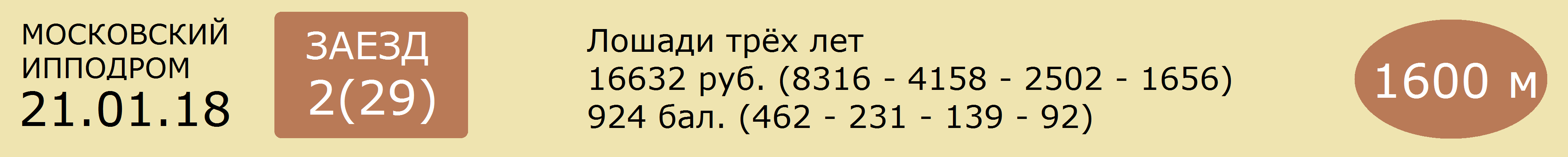 1  ВИЗИРЬ ЛОК  12  гн.жер.рус. (Зола Боко - Вариация)      ИП Глава КФХ *Барсук Т.Л." (р.в Локотском кз)      2.14,8      [365дн. 7: 1 1 1 1]     5 т/о   Мн Л.В.ТАНИШИНА  [365дн. 79: 11 17 8]30.12.17  762  2.23,6(4)           Л.В.Танишина             Мун Лайт Рм 2.21,2 - Брусника Чапай17.12.17  738  2.21,4(5)           Л.В.Танишина             Лайма Син 2.14,9 - Черногория - Платина А26.11.17  700  снята                                                15.10.17  625  2.16,0(6)           Л.В.Танишина             Вайт Лили 2.13,1 - Абба Рм - Мимоза Лок09.09.17  524  2.14,8(2)           Л.В.Танишина             Аглая 2.12,2 - Визирь Лок - Доспех______________________________________________________________________________________2  ФЕРРАРА ЛОК  25  вор.в сед.коб.фр. (Китко - Свит Империаль)      С.С.Маловой      2.17,3      [365дн. 16: 0 3 2 1]    34 т/о  1к А.Ю.КИСЕЛЕВА  [365дн. 44: 1 5 6]07.01.18  12    2.25,0(3)           А.Ю.Киселева             Господин Лок 2.23,0 - Чесма Лок - Феррара Лок24.12.17  752  2.21,6(6)           А.Ю.Киселева             Сид 2.17,8 - Аглая - Дольче Габана Аш10.12.17  730  2.20,2(2)           А.Ю.Киселева             Сид 2.19,9 - Феррара Лок - Аберкромби Аш26.11.17  695  2.17,3(2)           А.Ю.Киселева             Суздаль 2.17,3 - Феррара Лок - Норд Слай12.11.17  680  2.28,4(7)           А.Ю.Киселева             Гольф Син 2.17,7 - Гурзуф Син - Сид______________________________________________________________________________________3  ГРАФ КАЛИОСТРО РМ  7.5  вор.жер.рус. (Пайн Чип - Крушина)      В.П.Бухтоярова (р.в ОАО ПКЗ им.В.И.Чапаева)      2.14,1      [365дн. 11: 1 1 1 2]    26 т/о  Мн А.Н.ЯКУБОВ  [365дн. 74: 9 11 7]30.12.17  764  2.29,8(8)пр.      А.Н.Якубов                 Франческа Би 2.10,4 - Авангард Лок  Вайт Лили07.10.17  595  2.14,6(4)           А.А.Плессер               Лебенсол Гановер 2.11,0 - Хрусталик - Марго Кави01.10.17  588  2.14,1(7)           А.А.Плессер               Вайт Лили 2.07,4 - Абба Рм - Паллада Лок09.09.17  520  2.15,7(6)           А.Н.Якубов                 Лебенсол Гановер 2.01,7 - Франческа Би - Паллада Лок03.09.17  513  2.14,7(6)           А.Н.Якубов                 Люкс Акс 2.07,5 - Амадей Лок - Лайма Син______________________________________________________________________________________4  ХРУСТАЛИК  2.5  гн.жер.рус. (Свэн-Ханума)      ООО "ФУДХОЛОД" (р. в Московском кз)      2.09,0      [365дн. 9: 1 1 2 2]     12 т/о  Мн С.А.МАТВЕЕВ  [365дн. 123: 16 20 21]12.11.17  673  2.16,1(3)           С.А.Матвеев               Лайма Син 2.15,2 - Амадей Лок - Хрусталик07.10.17  595  2.13,2(2)           С.А.Матвеев               Лебенсол Гановер 2.11,0 - Хрусталик - Марго Кави30.09.17  580  2.14,2(7)           С.А.Матвеев               Паллада Син 2.09,8 - Черногория - Аляска09.09.17  520  2.13,9(4)           С.А.Матвеев               Лебенсол Гановер 2.01,7 - Франческа Би - Паллада Лок26.08.17  486  2.09,0(3)           С.А.Матвеев               Челенджер 2.07,8 - От Винта Рм - Хрусталик______________________________________________________________________________________5  ПАЛЛАДА ЛОК  2.15  рыж.коб.рус. (Дефи д’Ану - Первая Любовь)      ООО НПО «ПРОБИО» (р.в ЗАО «Конный завод Локотской»)      2.07,5      [365дн. 12: 2 0 3 2]    2 т/о   Мн Р.А.ГАБДРАШИТОВ  [365дн. 132: 37 27 18]07.01.18  6      2.12,0(3)пр.      Р.А.Габдрашитов       Лайма Син 2.11,6 - Кисс Оф Рейн - Аглая24.12.17  752  2.13,9(1)пр.      К.А.Соколова             Сид 2.17,8 - Аглая - Дольче Габана Аш10.12.17  719  2.14,5(1)           К.А.Соколова             Мимоза Лок Паллада Лок 2.14,5 - Аглая22.10.17  640  2.10,7(3)пр.      К.А.Соколова             Авангард Лок 2.10,1 - Аляска - От Винта Рм01.10.17  588  2.07,5(3)           К.А.Соколова             Вайт Лили 2.07,4 - Абба Рм - Паллада Лок______________________________________________________________________________________0  КИСС ОФ РЕЙН - т.-гн.коб.ам. (Рейнсмен Гановер - Копенгаген)      ООО "Роща"      2.02,8      [365дн. 10: 2 6 2 0]    11 т/о  Мн В.П.КОНДРАТЮК  [365дн. 80: 22 21 13]07.01.18  6      2.11,9(2)           В.П.Кондратюк           Лайма Син 2.11,6 - Кисс Оф Рейн - Аглая15.10.17  617  2.10,1(1)           В.П.Кондратюк           Кисс Оф Рейн 2.10,1 - Франческа Би - Алиса17.09.17  554  2.03,6(1)           В.П.Кондратюк           Кисс Оф Рейн 2.03,6 - Элис Кави - Голд Фри Син26.08.17  487  2.04,4(2)           В.П.Кондратюк           Голд Фри Син 2.04,2 - Кисс Оф Рейн - Санта Сезария "Ч"05.08.17  431  2.02,8(2)           В.П.Кондратюк           Люкс Акс 2.02,6 - Кисс Оф Рейн - Франческа Би______________________________________________________________________________________7  НОВИНКА ЕН  20  гн.коб.фр. (Америго - Навикла Де Венель)      ПАО «Татнефть» НГДУ «Елховнефть»      2.15,0 Казань [365дн. 3: 0 0 0 1]     34 т/о  Мн И.Л.КИСЕЛЕВ  [365дн. 28: 1 4 4]07.01.18  6      2.27,4(6)           И.Л.Киселев               Лайма Син 2.11,6 - Кисс Оф Рейн - Аглая24.12.17  752  2.20,4(4)           И.Л.Киселев               Сид 2.17,8 - Аглая - Дольче Габана Аш10.12.17  719  2.22,2(7)           И.Л.Киселев               Мимоза Лок Паллада Лок 2.14,5 - Аглая______________________________________________________________________________________8  ПЛАТИНА А  6  гн.коб.рус. (Тзи Тэкс Коллектор - Периферия)      ООО «Алексинский конный завод»(в аренде у М.В.Воробьевой)      2.13,5      [365дн. 9: 0 3 2 0]     25 т/о  2к М.В.ВОРОБЬЕВА  [365дн. 53: 12 4 8]30.12.17  764  2.17,3(6)           М.В.Воробьева           Франческа Би 2.10,4 - Авангард Лок  Вайт Лили17.12.17  738  2.17,1(3)           М.В.Воробьева           Лайма Син 2.14,9 - Черногория - Платина А03.12.17  716  2.15,4(3)           М.В.Воробьева           Вайт Лили 2.09,7 - Лайма Син - Платина А19.11.17  692  2.21,3(2)           А.М.Родионов             Дафина Син 2.21,1 - Платина А - Пунта Кана "Ч"12.11.17  674  2.15,4(2)           М.В.Воробьева           Пепел Тэйк Олл 2.15,2 - Платина А - Господин Лок______________________________________________________________________________________Прогноз сайта ОБегахФавориты: 5 - 4 - 8(№) Лошадь - Вероятность победы (%)5  ПАЛЛАДА ЛОК - 35%,4  ХРУСТАЛИК - 30%,8  ПЛАТИНА А - 12%,3  ГРАФ КАЛИОСТРО РМ - 10%,1  ВИЗИРЬ ЛОК - 6%,7  НОВИНКА ЕН - 4%,2  ФЕРРАРА ЛОК - 3%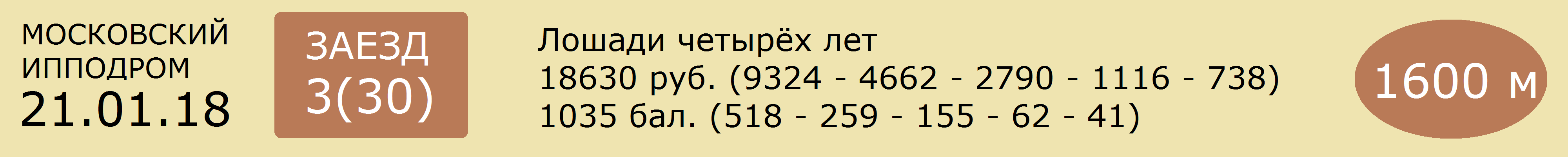 1  КАСПИЙ СИН  75  гн.жер.ам. (Фор Стронг Виндс - Корсика СИН)      Э.И.Мордуховича и В.М.Пупко (р.в ООО "Конный завод "СИН")      2.09,6      [365дн. 16: 2 0 1 2]    1 т/о   Мн В.М.ПУПКО  [365дн. 131: 23 14 15]24.12.17  749  2.09,6(5)           В.М.Пупко                   Севенледисдансинг 2.04,8 - Падуя Лок - Аллилуйя Рм10.12.17  727  2.10,7(1)           В.М.Пупко                   Каспий Син 2.10,7 - Хамелеон - Бэтмен26.11.17  704  2.15,5(5)           В.М.Пупко                   Хамелеон 2.11,7 - Северяночка - Альфа12.11.17  678  снят                                                   29.10.17  647  2.16,9(5)           А.Н.Дурнопьянов       Европа Лок 2.13,2 - Викинг - Поэт Лок______________________________________________________________________________________2  АРАБЕСКА ЛОК  75  гн.коб.рус. (Крамер Бой - Алёшкина Мечта)      ЗАО "Конный завод Локотской"	      2.06,6      [365дн. 17: 1 2 2 5]    2 т/о   3к А.Т.САИДОВ  [365дн. 16: 0 2 2]14.01.18  26    2.16,2(6)           А.Т.Саидов                 Миля 2.11,9 - Европа Лок - Мускат30.12.17  755  2.18,8(4)           А.Т.Саидов                 Чунга Чанга 2.15,5 - Алабама Син - Хамелеон17.12.17  743  2.17,5(6)           А.Т.Саидов                 Викинг 2.16,2 - Европа Лок - Лазурит Лок03.12.17  712  2.11,9(8)           В.Н.Варыгин               Викинг 2.06,9 - Олимпиец - Немезида26.11.17  704  2.14,9(4)           А.Т.Саидов                 Хамелеон 2.11,7 - Северяночка - Альфа______________________________________________________________________________________3  ПАРТИЗАНКА ЛОК  15  гн.коб.рус. (Зола Боко - Пена)      ЗАО "Конный завод Локотской"      2.05,0      [365дн. 11: 3 2 0 0]    2 т/о   Мн Р.А.ГАБДРАШИТОВ  [365дн. 132: 37 27 18]07.01.18  1      2.15,7(2)кв.      Р.А.Габдрашитов17.09.17  552  2.19,3(7)           К.А.Соколова             Падуя Лок 2.00,5 - Севенледисдансинг - Бирма03.09.17  517  2.07,9(2)           Р.А.Габдрашитов       Мускат 2.07,6 - Партизанка Лок - Сиенна29.07.17  416  2.05,0(2)           Р.А.Габдрашитов       Веселый Крымчак 2.04,9 - Партизанка Лок - Правитель Лок16.07.17  391  снята                                             ______________________________________________________________________________________4  ХАМЕЛЕОН  75  гн.жер.фр. (Наутикал Ноушн - Хиона)      М.В.Воробьевой (р.в ООО "Злынский конезавод")      2.10,9      [365дн. 11: 1 1 1 1]    25 т/о  2к С.Д.ГАВРИЛОВ  [365дн. 98: 5 12 16]30.12.17  755  2.15,9(3)           С.Д.Гаврилов             Чунга Чанга 2.15,5 - Алабама Син - Хамелеон24.12.17  749  2.13,8(8)пр.      С.Д.Гаврилов             Севенледисдансинг 2.04,8 - Падуя Лок - Аллилуйя Рм10.12.17  727  2.10,9(2)           С.Д.Гаврилов             Каспий Син 2.10,7 - Хамелеон - Бэтмен26.11.17  704  2.11,7(1)           С.Д.Гаврилов             Хамелеон 2.11,7 - Северяночка - Альфа05.11.17  663  2.14,8(5)пр.      С.Д.Гаврилов             Викинг 2.14,0 - Бэтмен - Альфа______________________________________________________________________________________5  МИЛЯ РМ  11  гн.коб.рус. (Кен Варкентин - Мимоза)      ОАО ПКЗ им.В.И.Чапаева (в аренде у А.Е.Калиненкова)      2.06,4      [365дн. 7: 3 0 1 0]     22 т/о  Мн В.В.ПЕТРОВ  [365дн. 48: 9 10 9]14.01.18  26    2.11,9(1)           В.В.Петров                 Миля 2.11,9 - Европа Лок - Мускат30.12.17  755  2.26,0(7)           И.Ю.Куцё                   Чунга Чанга 2.15,5 - Алабама Син - Хамелеон17.12.17  743  2.16,9(5)           И.Ю.Куцё                   Викинг 2.16,2 - Европа Лок - Лазурит Лок07.10.17  596  2.06,4(1)           И.Ю.Куцё                   Миля Рм 2.06,4 - Лансада - Вензель17.09.17  552  2.09,6(5)           В.В.Петров                 Падуя Лок 2.00,5 - Севенледисдансинг - Бирма______________________________________________________________________________________6  ПОЭТ ЛОК  75  гн.жер.рус. (Эллисон Хэллоу - Победная)      МОО "Федерация русских троек"(р.в Локотском кз)      2.08,8      [365дн. 25: 2 4 5 4]    9 т/о   1к А.М.СЕВАЛЬНИКОВ  [365дн. 68: 3 10 15]07.01.18  9      2.10,2(4)           А.М.Севальников       Севенледисдансинг 2.08,9 - Викинг - Нирвана24.12.17  749  2.09,1(4)           А.М.Севальников       Севенледисдансинг 2.04,8 - Падуя Лок - Аллилуйя Рм10.12.17  727  2.11,6(4)           А.М.Севальников       Каспий Син 2.10,7 - Хамелеон - Бэтмен26.11.17  702  2.12,9(6)           А.М.Севальников       Веселый Крымчак 2.01,9 - Севенледисдансинг - Европа Лок12.11.17  678  2.12,2(2)           А.М.Севальников       Севенледисдансинг 2.09,1 - Поэт Лок - Веселый Крымчак______________________________________________________________________________________7  ВИКИНГ  3.1  т.-гн.жер.ам. (Виндсонг Тэйкс Олл - Просперити)      В.И.Зыкова (р.у В.Я.Панченко)      2.05,4      [365дн. 17: 4 2 1 1]    8 т/о   Мн А.Г.НЕСЯЕВ  [365дн. 126: 44 28 13]07.01.18  9      2.09,5(2)           А.Г.Несяев                 Севенледисдансинг 2.08,9 - Викинг - Нирвана24.12.17  748  2.05,4(1)           А.Г.Несяев                 Викинг 2.05,4 - Форпост Люк - Панчер17.12.17  743  2.16,2(1)           А.Г.Несяев                 Викинг 2.16,2 - Европа Лок - Лазурит Лок03.12.17  712  2.06,9(1)           А.Г.Несяев                 Викинг 2.06,9 - Олимпиец - Немезида26.11.17  704  2.31,4(6)           А.Г.Несяев                 Хамелеон 2.11,7 - Северяночка - Альфа______________________________________________________________________________________8  НИРВАНА  8  т.-гн.коб.фр. (Роклин - Нид Ю Бэйб)      Ю.А.Шатунова и Г.В.Макаревича(в аренде у Г.В.Макаревича)      2.03,7      [365дн. 21: 2 2 5 2]    6 т/о   1к Г.В.МАКАРЕВИЧ  [365дн. 43: 8 6 2]07.01.18  9      2.09,6(3)           Ю.Ю.Дробышевская     Севенледисдансинг 2.08,9 - Викинг - Нирвана24.12.17  749  2.09,6(6)           Г.В.Макаревич           Севенледисдансинг 2.04,8 - Падуя Лок - Аллилуйя Рм17.12.17  740  2.21,8(6)пр.      Г.В.Макаревич           Панчер 2.11,0 - Немезида - Олимпиец29.10.17  651  2.06,3(2)           Ю.Ю.Дробышевская     Севенледисдансинг 2.06,1 - Нирвана - Трон15.10.17  620  2.07,9(1)           Г.В.Макаревич           Нирвана 2.07,9 - Тамерлан - Резидент Снб______________________________________________________________________________________9  МУН МЭН РМ  5.4  т.-гн.жер.ам. (Пайн Чип - Лунная Фантазия)      В.П.Бухтоярова (р.в ОАО ПКЗ им.В.И.Чапаева)      2.02,1      [365дн. 10: 3 3 1 0]    26 т/о  Мн А.Н.ЯКУБОВ  [365дн. 74: 9 11 7]30.12.17  760  2.07,7(4)г.к с.А.Н.Якубов                 Олимпиец 2.07,3 - Мистер Лаки "Ч" - Поток03.12.17  706  2.10,9(1)кв.      А.Н.Якубов10.09.17  529  снят                            26.08.17  489  3.10,5(2)           А.Н.Якубов                 Аллилуйя Рм 3.10,2 - Мун Мэн Рм - Резидент Снб06.08.17  444  2.03,2(1)           А.Н.Якубов                 Мун Мэн Рм 2.03,2 - Дринкс Эт Макис - Нирвана______________________________________________________________________________________10  СЕВЕНЛЕДИСДАНСИНГ  2  т.-гн.коб.ам. (Чаптер Севен - Ледилинд)      Н.В.Строй (р.в США)      2.00,0      [365дн. 16: 11 4 1 0    4 т/о   2к А.В.ПОПОВ  [365дн. 84: 16 15 9]07.01.18  9      2.08,9(1)           А.А.Вилкин                 Севенледисдансинг 2.08,9 - Викинг - Нирвана24.12.17  749  2.04,8(1)           А.А.Вилкин                 Севенледисдансинг 2.04,8 - Падуя Лок - Аллилуйя Рм10.12.17  723  2.03,9(1)           А.А.Вилкин                 Севенледисдансинг 2.03,9 - Закраина Люк - Падуя Лок26.11.17  702  2.02,2(2)           А.В.Попов                   Веселый Крымчак 2.01,9 - Севенледисдансинг - Европа Лок12.11.17  678  2.09,1(1)           А.В.Попов                   Севенледисдансинг 2.09,1 - Поэт Лок - Веселый Крымчак______________________________________________________________________________________Прогноз сайта ОБегахФавориты: 10 - 7 - 9(№) Лошадь - Вероятность победы (%)10  СЕВЕНЛЕДИСДАНСИНГ - 37%,7  ВИКИНГ - 24%,9  МУН МЭН РМ - 14%,8  НИРВАНА - 9%,5  МИЛЯ РМ - 7%,3  ПАРТИЗАНКА ЛОК - 5%,1  КАСПИЙ СИН - 1%,2  АРАБЕСКА ЛОК - 1%,4  ХАМЕЛЕОН - 1%,6  ПОЭТ ЛОК -1%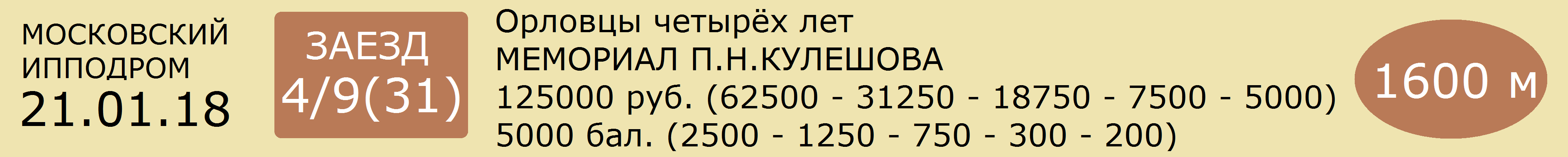 1  ЖИЗНЕЛЮБ  3.6  вор.жер. (Бересклет - Журавка)      ООО "Гидротранссервис" (р.в ОАО"Московский конный завод №1")      2.09,5      [365дн. 17: 11 2 1 1    8 т/о   Мн А.Г.НЕСЯЕВ  [365дн. 126: 44 28 13]07.01.18  3      2.14,7(2)           А.Г.Несяев                 Легионер 2.14,3 - Жизнелюб - Пластика24.12.17  753  2.12,8(1)           А.Г.Несяев                 Жизнелюб 2.12,8 - Белужник - Бриг10.12.17  724  2.13,8(1)           А.Г.Несяев                 Жизнелюб 2.13,8 - Психология - Заповедная19.11.17  693  2.14,9(1)           А.Г.Несяев                 Жизнелюб 2.14,9 - Колизей - Глубинка15.10.17  622  3.27,1(1)           А.Г.Несяев                 Жизнелюб 3.27,1 - Психология - Пунш______________________________________________________________________________________2  ЛЕГИОНЕР  4.2  т.-гн.жер. (Попугай - Лилия)      ООО "Алтайский конный завод"      2.07,9      [365дн. 16: 4 3 2 2]    24 т/о  2к В.Ф.КУЛЫГИН  [365дн. 120: 15 18 13]07.01.18  3      2.14,3(1)           В.Ф.Кулыгин               Легионер 2.14,3 - Жизнелюб - Пластика24.12.17  753  2.17,3(6)           В.Ф.Кулыгин               Жизнелюб 2.12,8 - Белужник - Бриг22.10.17  632  3.27,4(6)           В.Ф.Кулыгин               Нальчик 3.16,4 - Гепари - Глубинка08.10.17  606  2.11,0(3)           В.Ф.Кулыгин               Гепарин 2.10,4 - Колизей - Легионер24.09.17  573  2.14,8(7)пр.      В.Ф.Кулыгин               Гепарин 2.09,2 - Золотая - Пальма______________________________________________________________________________________3  МЕДАЛЬОН  9  сер.жер. (Попрёк - Мелодия)      И.А.Паламарчук (р.в ОАО "Хреновской конный завод")      2.09,4      [365дн. 12: 2 1 2 4]    15 т/о  2к С.Е.ТРУФАНОВ  [365дн. 109: 18 17 14]14.01.18  17    2.09,4(4)           С.Е.Труфанов             Бриана 2.08,9 - Психология - Лукавый03.12.17  710  2.17,5(4)пр.      С.Е.Труфанов             Пунш 2.11,8 - Нальчик - Колизей19.11.17  691  2.15,1(2)           С.Е.Труфанов             Пунш 2.14,9 - Медальон - Нальчик05.11.17  666  2.13,2(3)           С.Е.Труфанов             Пунш 2.11,8 - Пальма - Медальон15.10.17  622  3.28,3(4)           С.Е.Труфанов             Жизнелюб 3.27,1 - Психология - Пунш______________________________________________________________________________________4  КУРС  4.2  сер.жер. (Раунд - Казна)      ОАО "Акрон" (в аренде у В.М.Пупко) (р.в Московском кз)      2.09,5      [365дн. 11: 5 2 0 0]    1 т/о   Мн В.М.ПУПКО  [365дн. 131: 23 14 15]30.12.17  761  2.13,3(1)           В.М.Пупко                   Курс 2.13,3 - Пальма - Нальчик26.11.17  699  2.10,4(1)           В.М.Пупко                   Курс 2.10,4 - Психология - Фижма12.11.17  671  2.13,2(1)           В.М.Пупко                   Курс 2.13,2 - Бриг - Фижма15.10.17  622  3.29,0(6)           В.М.Пупко                   Жизнелюб 3.27,1 - Психология - Пунш01.10.17  581  снят                                           ______________________________________________________________________________________5  ПУСТЫНЯ  25  св.-гн.коб. (Трафарет - Преграда)      Чесменского к-з(в аренде у И.Д.Михайловича)      2.10,5      [365дн. 15: 2 1 1 2]    7 т/о   Мн И.Д.МИХАЙЛОВИЧ  [365дн. 127: 4 6 13]07.01.18  14    2.13,7(1)           И.Д.Михайлович         Пустыня 2.13,7 - Пунш - Нальчик26.11.17  699  2.12,6(5)           И.Д.Михайлович         Курс 2.10,4 - Психология - Фижма22.10.17  632  3.21,9(4)           И.Д.Михайлович         Нальчик 3.16,4 - Гепари - Глубинка08.10.17  606  2.15,0(8)           И.Д.Михайлович         Гепарин 2.10,4 - Колизей - Легионер24.09.17  573  2.12,4(5)           И.Д.Михайлович         Гепарин 2.09,2 - Золотая - Пальма______________________________________________________________________________________6  НАЛЬЧИК  7  сер.жер. (Куплет - Наслойка)      ООО "Кушумский конный завод" (р.в Пермском кз)      2.07,0      [365дн. 18: 8 3 4 1]    3 т/о   2к И.И.ИСАЕВ  [365дн. 52: 11 4 6]07.01.18  14    2.14,3(3)           И.И.Исаев                   Пустыня 2.13,7 - Пунш - Нальчик30.12.17  761  2.15,1(3)           И.И.Исаев                   Курс 2.13,3 - Пальма - Нальчик03.12.17  710  2.13,9(2)           И.И.Исаев                   Пунш 2.11,8 - Нальчик - Колизей19.11.17  691  2.15,1(3)           И.И.Исаев                   Пунш 2.14,9 - Медальон - Нальчик22.10.17  632  3.16,4(1)           И.И.Исаев                   Нальчик 3.16,4 - Гепари - Глубинка______________________________________________________________________________________7  ЗАПОВЕДНАЯ  75  сер.коб. (Проблеск - Зубрилка)      ООО "Роща"      2.11,7 Саратов [365дн. 3: 0 0 1 0]     32 т/о  Мн Т.Т.ТУНГАТАРОВ  [365дн. 88: 15 21 16]07.01.18  14    2.20,5(6)           Т.Т.Тунгатаров         Пустыня 2.13,7 - Пунш - Нальчик24.12.17  753  2.17,2(7)пр.      Т.Т.Тунгатаров         Жизнелюб 2.12,8 - Белужник - Бриг10.12.17  724  2.13,8(3)           Т.Т.Тунгатаров         Жизнелюб 2.13,8 - Психология - Заповедная26.11.17  694  2.16,7(2)кв.      Т.Т.Тунгатаров09.10.16  626  2.23,1(4)           Т.Н.Ярагина               Пломбир 2.20,5 - Пальма - Пустыня______________________________________________________________________________________8  ПУНШ  9  сер.жер. (Шток - Припять)      ООО "Роща" (р.в ООО ПКЗ "Завиваловский")      2.08,5 Тамбов [365дн. 16: 6 4 2 3]    11 т/о  Мн В.П.КОНДРАТЮК  [365дн. 80: 22 21 13]07.01.18  14    2.14,0(2)           В.П.Кондратюк           Пустыня 2.13,7 - Пунш - Нальчик03.12.17  710  2.11,8(1)           В.П.Кондратюк           Пунш 2.11,8 - Нальчик - Колизей19.11.17  691  2.14,9(1)           В.П.Кондратюк           Пунш 2.14,9 - Медальон - Нальчик05.11.17  666  2.11,8(1)           В.П.Кондратюк           Пунш 2.11,8 - Пальма - Медальон29.10.17  646  2.16,0(4)           В.П.Кондратюк           Беретта 2.12,4 - Колоритная - Бравурная______________________________________________________________________________________9  НЕАПОЛИТАНКА 20  т.-сер.коб. (Пепел - Нерона)i      ОАО "Хреновской конный завод"      2.11,0      [365дн. 7: 4 0 1 2]     21 т/о  Мн В.В.БУРУЛЕВ  [365дн. 33: 17 1 3]30.12.17  759  2.18,3(1)           В.В.Бурулев               Неаполитанка 2.18,3 - Беретта - Змея17.12.17  739  2.17,9(4)           В.В.Бурулев               Колизей 2.16,5 - Пальма - Фижма19.11.17  693  2.16,1(4)           В.В.Бурулев               Жизнелюб 2.14,9 - Колизей - Глубинка14.10.17  614  2.16,3(1)           В.В.Бурулев               Неаполитанка 2.16,3 - Беретта - Могучий30.09.17  577  2.11,3(3)           В.В.Бурулев               Беретта 2.10,8 - Могучий - Неаполитанка______________________________________________________________________________________10  ПСИХОЛОГИЯ  9  сер.коб. (Ликвидатор - Прыжковая)      ООО "Анненка" (р.в АО "Конезавод "Новотомниково")      2.09,0      [365дн. 22: 3 7 3 3]    17 т/о  Мн Н.А.ПЛЕССЕР  [365дн. 70: 10 17 11]14.01.18  17    2.09,0(2)           Н.А.Плессер               Бриана 2.08,9 - Психология - Лукавый24.12.17  753  2.13,6(5)пр.      Н.А.Плессер               Жизнелюб 2.12,8 - Белужник - Бриг10.12.17  724  2.13,8(2)           Н.А.Плессер               Жизнелюб 2.13,8 - Психология - Заповедная26.11.17  699  2.11,2(2)           Н.А.Плессер               Курс 2.10,4 - Психология - Фижма15.10.17  622  3.27,5(2)           Н.А.Плессер               Жизнелюб 3.27,1 - Психология - Пунш______________________________________________________________________________________Прогноз сайта ОБегахФавориты: 1 - 2, 4(№) Лошадь - Вероятность победы (%)1  ЖИЗНЕЛЮБ - 21%,2  ЛЕГИОНЕР - 18%,4  КУРС - 18%,6  НАЛЬЧИК - 11%,3  МЕДАЛЬОН - 8%,8  ПУНШ - 8%,10  ПСИХОЛОГИЯ - 8%,9  НЕАПОЛИТАНКА - 4%,5  ПУСТЫНЯ - 3%,7  ЗАПОВЕДНАЯ - 1%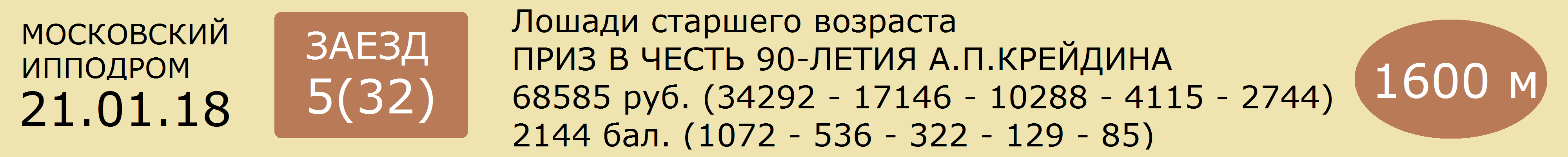 1  РЕПОРТЕР  25  т.-гн.жер.рус. р.2013 г. (Пауэр Ту Чарм - Рексона Лобелл)      Ю.Я.Есина (р.в ООО "Прилепский ПКЗ")      2.03,5      [365дн. 19: 5 2 1 1]    8 т/о   Мн А.Г.НЕСЯЕВ  [365дн. 126: 44 28 13]07.01.18  4      2.08,3(3)           А.Г.Несяев                 Профи Син 2.06,5 - Спейс - Репортер30.12.17  765  2.08,6(6)           А.Г.Несяев                 Визбург Лок 2.07,0 - Пекин Лок - Кост Рош17.12.17  734  2.11,6(6)           А.Г.Несяев                 Прованс Лок 2.06,2 - Кост Рош - Новая Любовь05.11.17  659  2.15,2(7)           А.А.Серова                 Тибериус Ф 2.05,6 - Кост Рош - Грегори Дрим30.09.17  578  снят                                                        ______________________________________________________________________________________2  ПАФОС  75  гн.жер.рус. (Оакли Фоеникс - Пристань 2-я)      Р.А.Шепелева (Телегин А.Н.)      2.01,6 Саратов [365дн. 19: 0 1 1 1]    5 т/о   2к Р.А.ШЕПЕЛЕВ  [365дн. 31: 0 1 3]10.12.17  721  2.14,9(6)           Р.А.Шепелев               Пекин Лок 2.05,0 - Винтер Лок - Арчбольд Гановер05.11.17  659  2.10,4(6)           Р.А.Шепелев               Тибериус Ф 2.05,6 - Кост Рош - Грегори Дрим29.10.17  645  2.13,7(5)пр.      Р.А.Шепелев               Чезара 2.10,0 - Гламур - Архыз14.10.17  613  2.09,5(3)           Р.А.Шепелев               Пабло 2.08,5 - Чезара - Пафос08.10.17  607  2.11,4(8)           Р.А.Шепелев               Новая Любовь 2.02,8 - Джентри Холл - Кардамон______________________________________________________________________________________3  ГЛАМУР  75  гн.жер.рус. р.2012 г. (Лас-Вегас - Глориоза)      Е.В.Чефрановой (р.в ОАО "ПКЗ им.В.И.Чапаева")	      2.01,5      [365дн. 5: 0 1 1 1]     18 т/о  3к Е.В.ПОЛЮШКИНА  [365дн. 14: 2 1 2]07.01.18  4      снят                                          03.12.17  714  2.06,6(4)           Е.В.Чефранова           Прованс Лок 2.04,0 - Винтер Лок - Ливерпуль Лок26.11.17  701  2.09,1(5)           Е.В.Чефранова           Визбург Лок 2.04,6 - Пабло - Винтер Лок12.11.17  676  снят                                      29.10.17  645  2.10,2(2)           Е.В.Чефранова           Чезара 2.10,0 - Гламур - Архыз______________________________________________________________________________________4  ПРОФИ СИН  9  гн.жер.рус. р.2013 г. (Фор Стронг Виндс - Пика СИН)      Д.С.Бажанова (р.в ООО "Конный завод "СИН")      2.03,0      [365дн. 20: 3 1 4 2]    1 т/о   Мн В.М.ПУПКО  [365дн. 131: 23 14 15]07.01.18  4      2.06,5(1)           А.Н.Дурнопьянов       Профи Син 2.06,5 - Спейс - Репортер10.12.17  721  2.05,7(4)           В.М.Пупко                   Пекин Лок 2.05,0 - Винтер Лок - Арчбольд Гановер05.11.17  659  2.06,7(4)           А.Н.Дурнопьянов       Тибериус Ф 2.05,6 - Кост Рош - Грегори Дрим22.10.17  631  2.06,0(8)           В.М.Пупко                   Пабло 2.03,3 - Грегори Дрим - Хорист14.10.17  613  снят                                                      ______________________________________________________________________________________5  КАРДАМОН  7.5  кар.жер.рус. (Нью энд Ноутабл - Крушина)      А.Е.Калиненкова (р.в ОАО "ПКЗ им.В.И.Чапаева")      2.01,6      [365дн. 12: 1 1 3 2]    22 т/о  Мн В.В.ПЕТРОВ  [365дн. 48: 9 10 9]22.10.17  631  2.04,9(5)           И.Ю.Куцё                     Пабло 2.03,3 - Грегори Дрим - Хорист08.10.17  607  2.03,8(3)           И.Ю.Куцё                     Новая Любовь 2.02,8 - Джентри Холл - Кардамон17.09.17  555  2.03,2(3)           В.В.Петров                 Элегия 2.02,4 - Прованс Лок - Кардамон03.09.17  519  2.01,6(3)           В.В.Петров                 Прованс Лок 2.00,3 - Президент Лок - Кардамон20.08.17  484  2.10,6(7)пр.      В.В.Петров                 Хай Бридж 2.00,0 - Полководец - Готитрайт Гановер______________________________________________________________________________________6  НОВАЯ ЛЮБОВЬ  6  гн.коб.фр. р.2013 г. (Лав Ю - Нид Ю Бэйб)      Ю.А.Шатунова и Г.В.Макаревича      2.01,2      [365дн. 16: 5 1 2 3]    20 т/о  1к Г.В.МАКАРЕВИЧ  [365дн. 43: 8 6 2]07.01.18  4      2.08,4(4)           А.П.Гришин                 Профи Син 2.06,5 - Спейс - Репортер17.12.17  734  2.07,5(3)           Г.В.Макаревич           Прованс Лок 2.06,2 - Кост Рош - Новая Любовь22.10.17  637  3.08,9(4)           А.П.Гришин                 Лефорт Син 3.05,5 - Прованс Лок - Визбург Лок08.10.17  607  2.02,8(1)           А.П.Гришин                 Новая Любовь 2.02,8 - Джентри Холл - Кардамон01.10.17  583  съех.                 Г.В.Макаревич           Лефорт Син 3.05,0 - Сталкер Лок - Визбург Лок______________________________________________________________________________________7  ПРОВАНС ЛОК  3.4  т.-гн.жер.рус. р.2013 г. (Айвори Ас - Поэзия Любви)      О.А.Зубковой (р.в ЗАО "Конный завод Локотской")      2.00,2 Раменское [365дн. 18: 10 2 0 1    2 т/о   1к К.А.СОКОЛОВА  [365дн. 81: 18 12 11]07.01.18  10    2.06,9(5)           К.А.Соколова             Визбург Лок 2.06,7 - Кост Рош - Каданс Мажик17.12.17  734  2.06,2(1)           К.А.Соколова             Прованс Лок 2.06,2 - Кост Рош - Новая Любовь03.12.17  714  2.04,0(1)           К.А.Соколова             Прованс Лок 2.04,0 - Винтер Лок - Ливерпуль Лок22.10.17  637  3.05,5(2)           К.А.Соколова             Лефорт Син 3.05,5 - Прованс Лок - Визбург Лок15.10.17  623  2.05,9(4)           К.А.Соколова             Лефорт Син 2.04,3 - Визбург Лок - Грегори Дрим______________________________________________________________________________________8  КАДАНС МАЖИК  2.8  гн.коб.фр. р.2012 г. (Ники - Придам Мажик)      Е.И.Кочетковой (р.во Франции)      1.59,2      [365дн. 15: 3 5 5 1]    15 т/о  2к С.Е.ТРУФАНОВ  [365дн. 109: 18 17 14]07.01.18  10    2.06,8(3)           С.Е.Труфанов             Визбург Лок 2.06,7 - Кост Рош - Каданс Мажик12.11.17  676  2.05,8(1)           С.Е.Труфанов             Каданс Мажик 2.05,8 - Элегия - Гороскоп Лок15.10.17  624  2.06,3(5)           С.Е.Труфанов             Тибериус Ф 2.04,7 - Фром Тзи Ваулт - Экватор Лок01.10.17  582  2.02,9(2)           С.Е.Труфанов             Фром Тзи Ваулт 2.02,2 - Каданс Мажик - Кост Рош16.09.17  545  2.01,6(3)           С.Е.Труфанов             Пекин Лок 1.58,0 - Джек Пот - Каданс Мажик______________________________________________________________________________________9  ЛИВЕРПУЛЬ ЛОК  5.8  т-гн.жер.рус. р. 2012 г. (Ланкастер Ом - Лобелия)      И.А.Шарипова ( р. в ЗАО "Конный завод Локотской")      2.01,8      [365дн. 29: 9 7 4 4]    9 т/о   1к А.М.СЕВАЛЬНИКОВ  [365дн. 68: 3 10 15]30.12.17  765  2.08,1(4)           А.М.Севальников       Визбург Лок 2.07,0 - Пекин Лок - Кост Рош17.12.17  734  2.08,2(4)           А.М.Севальников       Прованс Лок 2.06,2 - Кост Рош - Новая Любовь03.12.17  714  2.06,4(3)           А.М.Севальников       Прованс Лок 2.04,0 - Винтер Лок - Ливерпуль Лок26.11.17  701  2.13,6(6)           А.М.Севальников       Визбург Лок 2.04,6 - Пабло - Винтер Лок12.11.17  676  2.07,5(5)           А.М.Севальников       Каданс Мажик 2.05,8 - Элегия - Гороскоп Лок______________________________________________________________________________________10  РЭП  75  гн.жер.ам.р.2007 г. (Прелат-Розалия)      А.В.Попова (р.у С.И.Пустошинского)      1.59,9      [365дн. 24: 0 0 3 5]    33 т/о  3к А.С.ФОКИНА  [365дн. 10: 0 0 2]30.12.17  765  2.09,7(7)           А.С.Фокина                 Визбург Лок 2.07,0 - Пекин Лок - Кост Рош17.12.17  734  2.10,1(5)           А.С.Фокина                 Прованс Лок 2.06,2 - Кост Рош - Новая Любовь03.12.17  714  2.06,8(5)           А.С.Фокина                 Прованс Лок 2.04,0 - Винтер Лок - Ливерпуль Лок26.11.17  701  2.05,6(4)           А.С.Фокина                 Визбург Лок 2.04,6 - Пабло - Винтер Лок12.11.17  676  2.07,0(4)           А.С.Фокина                 Каданс Мажик 2.05,8 - Элегия - Гороскоп Лок______________________________________________________________________________________11  СПЕЙС  40  гн.жер.ам. р. 2013 г. (Сентер Филд - Симона)       М.С.Бестова(в аренде у В.В.Ермашева) (р.у В.М.Борисова)       2.02,0 Тамбов [365дн. 6: 0 1 0 2]         Мн В.В.ЕРМАШЕВ07.01.18  4      2.07,9(2)           В.В.Ермашев               Профи Син 2.06,5 - Спейс - Репортер03.09.17  519  2.03,7(5)           В.В.Ермашев               Прованс Лок 2.00,3 - Президент Лок - Кардамон02.07.17  351  2.06,1(5)           В.В.Ермашев               Новая Любовь 2.04,4 - Уловка Лок - Госпожа Син02.07.17  346  2.03,5(4)           В.В.Ермашев               Айнека "Ч" 2.00,3 - Госпожа Син - Уловка Лок21.05.17  242  2.06,5(4)           В.В.Ермашев               Эпос Лок 2.02,2 - Виртуозная Лок - Визбург Лок______________________________________________________________________________________Прогноз сайта ОБегахФавориты: 8 - 7 - 9(№) Лошадь - Вероятность победы (%)8  КАДАНС МАЖИК - 27%,7  ПРОВАНС ЛОК - 22%,9  ЛИВЕРПУЛЬ ЛОК - 13%,6  НОВАЯ ЛЮБОВЬ - 12%,5  КАРДАМОН - 10%,4  ПРОФИ СИН - 8%,1  РЕПОРТЕР - 3%,11  СПЕЙС - 2%,2  ПАФОС - 1%,3  ГЛАМУР - 1%,10  РЭП - 1%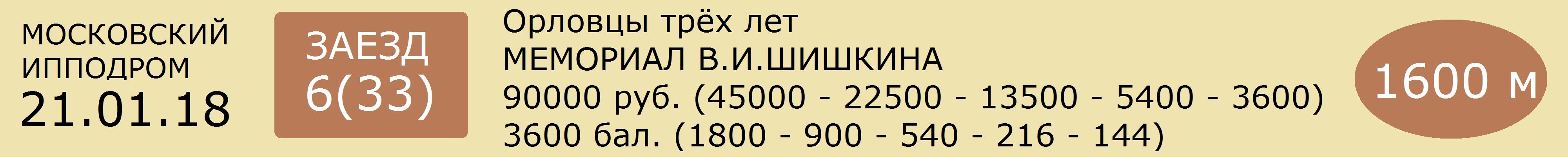 1  ЗЕНИТ  15  гн.жер. (Изумруд - Затея)      О.В.Волкова р.у А.Е.Иванникова)       2.15,8 Воронеж [365дн. 1: 0 0 0 1]          2к С.А.ЛАВРОВА17.09.17  551  2.17,0(4)           С.А.Лаврова               Калибр 2.13,8 - Кронштадка - Зимушка_____________________________________________________________________________________2  МОНТЕ КРИСТО  15  вор.жер. (Ковчег - Молитва)      А.В.Новожилова (р.в Пермском кз)      2.17,6 Саратов [365дн. 2: 0 1 0 0]     3 т/о   Мн О.Б.ИСАЕВА  [365дн. 99: 31 23 11]07.01.18  11    2.18,8(2)           О.Б.Исаева                 Золотой Луч 2.16,0 - Монте Кристо - Ланселот10.12.17  720  2.27,9(7)н.х.    О.Б.Исаева                 Вспыльчивая 2.16,4 - Корсика - Предмет03.06.17  271  2.47,3(5)кв.      В.Ф.Кулыгин______________________________________________________________________________________3  КРОНШТАДКА  15  т.-сер.коб. (Шток - Красотка)      ООО "ЛАГ-Сервис+"      2.14,5      [365дн. 10: 2 4 1 1]    32 т/о  Мн Т.Т.ТУНГАТАРОВ  [365дн. 88: 15 21 16]14.01.18  23    2.17,5(2)           Т.Т.Тунгатаров         Очаровательная Улы 2.16,3 - Кронштадка - Закладная Чн30.12.17  763  2.19,1(3)           Т.Т.Тунгатаров         Вспыльчивая 2.18,6 - Корсика - Кронштадка08.10.17  604  2.14,5(4)           Т.Т.Тунгатаров         Мальпа 2.13,0 - Корсика - Ласточка17.09.17  551  2.15,5(2)           Т.Т.Тунгатаров         Калибр 2.13,8 - Кронштадка - Зимушка03.09.17  516  2.21,7(6)           Т.Т.Тунгатаров         Корсика 2.16,9 - Кобрин - Пушинка______________________________________________________________________________________4  ЛАНСЕЛОТ  15  сер.жер. (Попрёк - Лопасть)      ОАО "Хреновской конный завод"      2.17,3      [365дн. 12: 3 0 2 3]    21 т/о  2к Е.Ю.ОСИПОВ  [365дн. 62: 9 10 8]07.01.18  11    2.18,9(3)           Е.Ю.Осипов                 Золотой Луч 2.16,0 - Монте Кристо - Ланселот24.12.17  751  2.18,9(4)           Е.Ю.Осипов                 Закладная Чн 2.17,7 - Предмет - Пламенный03.12.17  713  2.17,3(1)           Е.Ю.Осипов                 Ланселот 2.17,3 - Смутьян - Куприн Рт26.11.17  703  2.22,3(4)           Е.Ю.Осипов                 Крушина 2.16,5 - Франшиза - Закладная Чн05.11.17  667  2.27,0(1)           Е.Ю.Осипов                 Ланселот 2.27,0 - Быстрина - Бастион Чн______________________________________________________________________________________5  ЗВЕЗДОЧЕТ ЧН  75  сер.жер. (Вулкан - Звезда)      ООО "Чесменский конный завод" (в аренде у К.А.Пучкова)      2.24,6      [365дн. 10: 2 0 0 3]    10 т/о  1к К.А.ПУЧКОВ  [365дн. 53: 4 5 8]07.01.18  11    2.24,7(8)           К.А.Пучков                 Золотой Луч 2.16,0 - Монте Кристо - Ланселот30.12.17  766  2.28,1(4)пр.      К.А.Пучков                 Кобрин  Куприн РТ 2.25,5 - Гальваника03.12.17  713  2.24,6(4)           К.А.Пучков                 Ланселот 2.17,3 - Смутьян - Куприн Рт12.11.17  679  2.26,5(1)           К.А.Пучков                 Звездочет Чн 2.26,5 - Красавка - Быстрина05.11.17  667  2.31,6(3)пр.      К.А.Пучков                 Ланселот 2.27,0 - Быстрина - Бастион Чн______________________________________________________________________________________6  СМУТЬЯН  6  вор.жер. (Менгирь - Стужа)      Н.В.Строй (р.у А.А.Казакова)      2.15,4      [365дн. 15: 3 3 1 3]    4 т/о   2к А.В.ПОПОВ  [365дн. 84: 16 15 9]30.12.17  763  2.18,6(1)г.к с.   А.В.Попов                   Вспыльчивая 2.18,6 - Корсика - Кронштадка17.12.17  742  2.22,8(1)           А.В.Попов                   Смутьян 2.22,8 - Очаровательная Улыбк - Франшиза03.12.17  713  2.17,3(2)           А.В.Попов                   Ланселот 2.17,3 - Смутьян - Куприн Рт19.11.17  688  2.26,4(5)пр.      А.В.Попов                   Корсика 2.21,3 - Крушина - Белосток29.10.17  650  2.22,7(4)           А.В.Попов                   Корсика 2.19,6 - Республика - Закладная Чн______________________________________________________________________________________7  КОРСИКА  7.5  гн.коб. (Олешек - Коррида)      АО "Конезавод "Новотомниково" (р.в ПКЗ "Завиваловский")      2.13,4      [365дн. 13: 5 5 1 0]    18 т/о  Мн Е.В.ЧЕФРАНОВА  [365дн. 83: 12 18 9]30.12.17  763  2.18,7(2)           Е.В.Чефранова           Вспыльчивая 2.18,6 - Корсика - Кронштадка10.12.17  720  2.16,6(2)           Е.В.Чефранова           Вспыльчивая 2.16,4 - Корсика - Предмет19.11.17  688  2.21,3(1)           Е.В.Чефранова           Корсика 2.21,3 - Крушина - Белосток29.10.17  650  2.19,6(1)           Е.В.Чефранова           Корсика 2.19,6 - Республика - Закладная Чн08.10.17  604  2.13,4(2)           Е.В.Чефранова           Мальпа 2.13,0 - Корсика - Ласточка______________________________________________________________________________________8  ЗОЛОТОЙ ЛУЧ  3  сер.жер. (Логотип - Зубчатка)      А.А.Казакова(в аренде у ООО "ИНТЕРВАЛ")      2.11,1      [365дн. 11: 5 1 0 2]    14 т/о  Мн Я.С.ЛОГВИН  [365дн. 110: 18 12 8]07.01.18  11    2.16,0(1)           Я.С.Логвин                 Золотой Луч 2.16,0 - Монте Кристо - Ланселот30.12.17  763  2.24,3(5)           Я.С.Логвин                 Вспыльчивая 2.18,6 - Корсика - Кронштадка15.10.17  616  2.23,0(2)           Е.Н.Логвина               Зимушка 2.23,0 - Золотой Луч - Ласпис01.10.17  584  2.15,6(1)           Е.Н.Логвина               Золотой Луч 2.15,6 - Закладная Чн - Франшиза17.09.17  551  2.18,0(5)           Я.С.Логвин                 Калибр 2.13,8 - Кронштадка - Зимушка______________________________________________________________________________________9  ВСПЫЛЬЧИВАЯ  2.5  т.-сер.коб. (Пепел - Вспышка)      ОАО "Хреновской конный завод"      2.16,4      [365дн. 4: 4 0 0 0]     21 т/о  Мн В.В.БУРУЛЕВ  [365дн. 33: 17 1 3]30.12.17  763  2.18,6(1)           В.В.Бурулев               Вспыльчивая 2.18,6 - Корсика - Кронштадка10.12.17  720  2.16,4(1)           В.В.Бурулев               Вспыльчивая 2.16,4 - Корсика - Предмет29.10.17  648  2.22,0(1)           В.В.Бурулев               Вспыльчивая 2.22,0 - Карамел - Бесподобная 2-я02.09.17  507  2.25,7(1)           В.В.Бурулев               Вспыльчивая 2.25,7 - Бастион Чн - Леонила19.08.17  467  2.38,5(3)кв.      В.В.Бурулев______________________________________________________________________________________10  КРУШИНА  40  рыж.коб. (Шток - Коса)      ООО "ЛАГ-Сервис+"      2.15,0      [365дн. 16: 2 5 0 0]    31 т/о  1к В.А.ШЕХОВЦОВ  [365дн. 153: 9 12 26]07.01.18  11    2.26,6(9)           В.А.Шеховцов             Золотой Луч 2.16,0 - Монте Кристо - Ланселот03.12.17  713  2.27,1(5)           В.А.Шеховцов             Ланселот 2.17,3 - Смутьян - Куприн Рт26.11.17  703  2.16,5(1)           В.А.Шеховцов             Крушина 2.16,5 - Франшиза - Закладная Ч19.11.17  688  2.22,1(2)           В.А.Шеховцов             Корсика 2.21,3 - Крушина - Белосток05.11.17  660  2.26,1(6)           В.А.Шеховцов             Франшиза 2.18,1 - При - Пламенный______________________________________________________________________________________Прогноз сайта ОБегахФавориты: 9 - 8 - 6(№) Лошадь - Вероятность победы (%)9  ВСПЫЛЬЧИВАЯ - 30%,8  ЗОЛОТОЙ ЛУЧ - 25%,6  СМУТЬЯН - 12%,7  КОРСИКА - 10%,1  ЗЕНИТ - 5%,2  МОНТЕ КРИСТО - 5%,3  КРОНШТАДКА - 5%,4  ЛАНСЕЛОТ - 5%,10  КРУШИНА - 2%,5  ЗВЕЗДОЧЕТ ЧН - 1%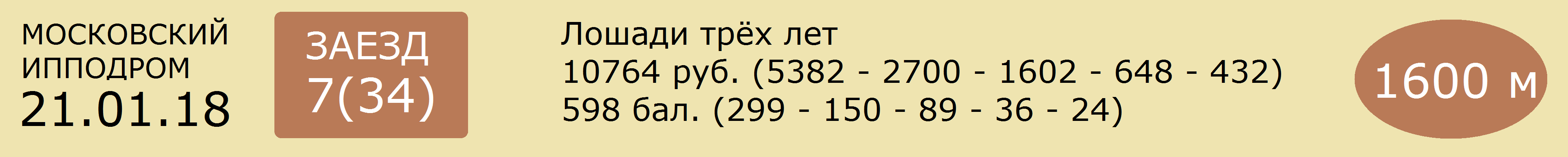 1  ДЖИНГО  9  гн.жер.фр. (Грейтест Имидж - Дэйзи Эк)      И.В.Бычкова(в аренде у И.М.Сухомесовой)      2.25,8      [365дн. 0: 0 0 0 0]     2 т/о   Мн Р.А.ГАБДРАШИТОВ  [365дн. 132: 37 27 18]07.01.18  2      2.25,8(1)кв.      Р.А.Габдрашитов______________________________________________________________________________________2  ПОРОДА  9  кар.коб.ам. (Рейнсмен Гановер - Пайн Опера)      Ю.В.Урабасова (р.в ООО «Роща»)      2.27,1      [365дн. 2: 0 0 0 0]     8 т/о   Мн А.Г.НЕСЯЕВ  [365дн. 126: 44 28 13]14.01.18  18    2.28,4(5)           А.В.Трутнев               Роспись Рм 2.16,3 - Рататуй Рм - Фаст Трот А07.01.18  12    2.41,3(7)           А.Г.Несяев                 Господин Лок 2.23,0 - Чесма Лок - Феррара Лок03.12.17  707  2.27,1(1)кв.      А.Г.Несяев______________________________________________________________________________________3  ПИНК ФЛОЙД СИН  6  гн.жер.рус. (Фор Стронг Виндс - Поэма СИН)      ИП Глава КФХ "Барсук Т.Л." (р.в ООО "Конный завод "СИН")      2.24,5      [365дн. 5: 0 0 0 0]     17 т/о  Мн А.А.ПЛЕССЕР  [365дн. 40: 2 0 2]30.12.17  758  2.24,5(5)           А.А.Плессер               Аберкромби Аш 2.21,8 - Рататуй Рм - Лаванда17.12.17  736  2.25,7(6)           А.А.Плессер               Удачный Выбор 2.20,4 - Рататуй Рм - Аберкромби Аш19.11.17  687  2.44,0(6)           А.А.Плессер               Здесь И Сейчас Рм 2.23,1 - Сагайдачный - Карнавальная Ночь Рм05.11.17  665  2.34,8(5)           А.А.Плессер               Дебют Кави 2.26,3 - Удачный Выбор - Сагайдачный22.10.17  628  2.31,9(2)кв.      А.А.Плессер______________________________________________________________________________________4  ЭСТЕТ  75  гн.жер.рус. (Сингингинтзибриз - Эмблема)      ООО Агрокомплекс «Конезавод »Самарский"      2.27,4      [365дн. 6: 0 0 0 1]     23 т/о  2к О.А.ХОЛИНА  [365дн. 45: 0 1 2]30.12.17  758  2.41,4(9)           О.А.Холина                 Аберкромби Аш 2.21,8 - Рататуй Рм - Лаванда08.10.17  598  2.27,4(7)           О.А.Холина                 Аксиома 2.15,7 - Господин Лок - Удачный Выбор16.09.17  548  2.28,0(6)           О.А.Холина                 Авангард Лок 2.16,6 - Брусника - Страна Любви02.09.17  504  2.30,9(9)           О.А.Холина                 Мимоза Лок 2.13,9 - Марго Кави - Аксиома19.08.17  474  2.36,2(4)           О.А.Холина                 Любимец 2.20,0 - Марго Кави - Роспись Рм______________________________________________________________________________________5  ВЛАСТЬ  7  гн.коб.рус. (Трисептуал - Верста)      ООО «Еланский конный завод»      2.21,4      [365дн. 11: 0 0 0 1]    12 т/о  3к О.В.МАЛЫШЕВА  [365дн. 56: 1 12 7]14.01.18  18    2.21,4(4)           О.В.Малышева             Роспись Рм 2.16,3 - Рататуй Рм - Фаст Трот А30.12.17  758  2.26,1(6)           О.В.Малышева             Аберкромби Аш 2.21,8 - Рататуй Рм - Лаванда24.12.17  745  2.32,8(8)           О.В.Малышева             Фэйс 2.16,7 - Гурзуф Син - Дебют Кави10.12.17  730  2.36,0(5)           О.В.Малышева             Сид 2.19,9 - Феррара Лок - Аберкромби Аш03.12.17  707  2.39,2(2)кв.      О.В.Малышева______________________________________________________________________________________6  КАРНАВАЛЬНАЯ НОЧЬ РМ  9  гн.коб.рус. (Нью энд Ноутабл - Крессида)      ОАО ПКЗ им.В.И.Чапаева (в аренде у А.Е.Калиненкова)      2.23,5      [365дн. 13: 0 0 1 1]    22 т/о  3к И.Ю.КУЦЁ  [365дн. 41: 1 2 7]07.01.18  12    2.34,0(5)           И.Ю.Куцё                     Господин Лок 2.23,0 - Чесма Лок - Феррара Лок24.12.17  745  2.31,5(7)           И.Ю.Куцё                     Фэйс 2.16,7 - Гурзуф Син - Дебют Кави03.12.17  711  2.27,4(6)           И.Ю.Куцё                     Монополистка 2.16,9 - Брусника - Любимец19.11.17  687  2.27,7(3)           И.Ю.Куцё                     Здесь И Сейчас Рм 2.23,1 - Сагайдачный - Карнавальная Ночь Рм29.10.17  643  2.23,5(7)           И.Ю.Куцё                     Страна Любви 2.16,0 - Реактивная Рм - Лаванда______________________________________________________________________________________7  ЛАВАНДА  2.5  гн.коб.ам. (Виндсонг Тэйкс Олл - Ротару)      В.Я.Панченко(в аренде у ООО "Поворот В.П.")      2.17,0      [365дн. 8: 0 0 3 2]     22 т/о  Мн В.В.ПЕТРОВ  [365дн. 48: 9 10 9]30.12.17  758  2.22,6(3)           И.Ю.Куцё                   Аберкромби Аш 2.21,8 - Рататуй Рм - Лаванда17.12.17  736  2.21,9(4)           И.Ю.Куцё                   Удачный Выбор 2.20,4 - Рататуй Рм - Аберкромби Аш29.10.17  643  2.17,0(3)           И.Р.Хурамшин             Страна Любви 2.16,0 - Реактивная Рм - Лаванда08.10.17  598  2.20,9(4)           И.Р.Хурамшин             Аксиома 2.15,7 - Господин Лок - Удачный Выбор09.09.17  524  2.19,3(5)           И.Р.Хурамшин             Аглая 2.12,2 - Визирь Лок - Доспех______________________________________________________________________________________8  ЗДЕСЬ И СЕЙЧАС РМ  3.4  т.-гн.коб.рус. (Нью энд Ноутабл - Затишь)      ОАО ПКЗ им. В.И.Чапаева(в аренде у А.Н.Якубова)      2.20,4      [365дн. 11: 1 1 0 2]    26 т/о  Мн А.Н.ЯКУБОВ  [365дн. 74: 9 11 7]30.12.17  762  2.33,7(8)           Г.Н.Соболевская       Мун Лайт Рм 2.21,2 - Брусника Чапай24.12.17  745  снята                                                19.11.17  687  2.23,1(1)           Г.Н.Соболевская       Здесь И Сейчас Рм 2.23,1 - Сагайдачный - Карнавальная Ночь Рм12.11.17  680  2.27,0(4)           Г.Н.Соболевская       Гольф Син 2.17,7 - Гурзуф Син - Сид22.10.17  633  2.22,5(5)           Г.Н.Соболевская       Флавия Тэйк Олл 2.11,4 - Гольф Син - Суздаль______________________________________________________________________________________Прогноз сайта ОБегахФавориты: 7 - 8 - 3(№) Лошадь - Вероятность победы (%)7  ЛАВАНДА - 30%,8  ЗДЕСЬ И СЕЙЧАС РМ - 22%,3  ПИНК ФЛОЙД СИН - 12%,5  ВЛАСТЬ - 11%,1  ДЖИНГО - 8%,2  ПОРОДА - 8%,6  КАРНАВАЛЬНАЯ НОЧЬ РМ - 8%,4  ЭСТЕТ - 1%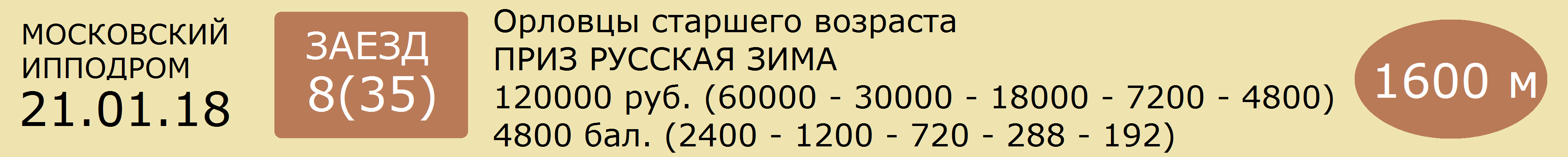 1  БРИДЖ  6  сер.жер. р. 2012 г. (Добычник - Баталия)      Р.А.Аскарова (р.в ООО "Алтайский конный завод")	      2.07,3      [365дн. 20: 5 3 2 2]    24 т/о  2к В.Ф.КУЛЫГИН  [365дн. 120: 15 18 13]07.01.18  1      2.13,8(1)кв.      В.Ф.Кулыгин17.12.17  741  2.18,0(9)           В.Ф.Кулыгин               Карт Бланш 2.11,9 - Кипарис - Лирик10.12.17  728  2.17,8(5)           В.Ф.Кулыгин               Урал 2.14,6 - Кипарис - Полкан19.11.17  690  2.12,9(1)           В.Ф.Кулыгин               Бридж 2.12,9 - Урал - Кипарис05.11.17  658  2.10,5(1)           В.Ф.Кулыгин               Бридж 2.10,5 - Урал - Парча______________________________________________________________________________________2  БРУКЛИН  5.8  гн.жер. р. 2012 г. (Куплет - Брусчатка)      В.Я.Панченко (р.в Московском кз)      2.03,4      [365дн. 14: 2 1 3 3]    13 т/о  1к Ю.Н.ЛАРИН  [365дн. 70: 21 8 8]07.01.18  7      2.11,1(4)           Ю.Н.Ларин                   Финикиец 2.10,5 - Карт Бланш - Папоротник24.12.17  750  2.09,8(3)           Ю.Н.Ларин                   Полкан 2.08,8 - Кипарис - Финикиец Бруклин19.11.17  685  3.21,5(4)           И.Р.Хурамшин             Жетон 3.16,7 - Крикет - Карт Бланш05.11.17  662  3.21,2(5)           Ю.Н.Ларин                   Крикет 3.14,1 - Повелитель Хан - Генерал22.10.17  634  2.07,5(2)           Ю.Н.Ларин                   Бридж 2.07,4 - Бруклин - Финикиец______________________________________________________________________________________3  КИПАРИС  15  вор.жер. р.2013 г. (Переплет - Кэт)      Ю.Я.Есина (р. у В.Я.Панченко)      2.05,9 Раменское [365дн. 23: 6 4 4 0]    8 т/о   2к Н.С.МАЛЬЦЕВА  [365дн. 41: 11 6 6]14.01.18  19    2.15,1(6)           Н.С.Мальцева             Лирик 2.10,4 - Застой - Флавий24.12.17  750  2.09,1(2)           Н.С.Мальцева             Полкан 2.08,8 - Кипарис - Финикиец Бруклин17.12.17  741  2.13,2(2)           Н.С.Мальцева             Карт Бланш 2.11,9 - Кипарис - Лирик10.12.17  728  2.14,6(2)           Н.С.Мальцева             Урал 2.14,6 - Кипарис - Полкан19.11.17  690  2.13,3(3)           Н.С.Мальцева             Бридж 2.12,9 - Урал - Кипарис______________________________________________________________________________________4  ПАФОС  15  св.-гн.жер. р.2011 г.  (Фейерверк - Пасека)      А.В.Шокан (р.в ОАО "Московский конзавод N1")	      2.03,9      [365дн. 15: 1 2 6 1]    25 т/о  3к Т.Р.ШОКАН07.01.18  7      2.12,0(5)           С.Д.Гаврилов          ь   Финикиец 2.10,5 - Карт Бланш - Папоротник30.12.17  757  2.12,4(3)           С.Д.Гаврилов              Папоротник 2.10,9 - Урал - Пафос17.12.17  741  2.14,0(4)           Т.Р.Шокан                   Карт Бланш 2.11,9 - Кипарис - Лирик10.12.17  725  2.12,6(6)           Т.Р.Шокан                   Барышник 2.06,2 - Финист - Крикет______________________________________________________________________________________5  ФИНИКИЕЦ  3  св-гн.жер. р. 2012 г. (Куплет - Финка)      ИП Глава КФК "Барсук Т.Л." (р.в Московском кз)	      2.04,1      [365дн. 20: 2 4 4 3]    28 т/о  Мн И.В.КОЛОМЕЕЦ  [365дн. 73: 5 10 12]07.01.18  7      2.10,5(1)           И.В.Коломеец             Финикиец 2.10,5 - Карт Бланш - Папоротник24.12.17  750  2.09,8(3)           И.В.Коломеец             Полкан 2.08,8 - Кипарис - Финикиец Бруклин17.12.17  741  снят                                                       10.12.17  725  2.10,1(4)           И.В.Коломеец             Барышник 2.06,2 - Финист - Крикет26.11.17  696  2.07,6(2)           И.В.Коломеец             Пафос 2.06,9 - Финикиец - Застой______________________________________________________________________________________6  УРАЛ  8  сер.жер. р.2013 г. (Рубин - Узумбария)      ООО "ЛАГ-Сервис+"      2.07,0      [365дн. 26: 3 7 0 6]    21 т/о  2к Е.Ю.ОСИПОВ  [365дн. 62: 9 10 8]07.01.18  7      2.14,0(7)           Е.Ю.Осипов                 Финикиец 2.10,5 - Карт Бланш - Папоротник30.12.17  757  2.12,1(2)           Е.Ю.Осипов                 Папоротник 2.10,9 - Урал - Пафос10.12.17  728  2.14,6(1)           Е.Ю.Осипов                 Урал 2.14,6 - Кипарис - Полкан03.12.17  709  2.10,8(2)           Е.Ю.Осипов                 Крикет 2.08,6 - Урал - Лирик26.11.17  696  2.08,3(4)           Е.Ю.Осипов                 Пафос 2.06,9 - Финикиец - Застой______________________________________________________________________________________7  ФРАНТ  25  гн.жер. р.2013 г. (Трафарет - Филантропия)      Чесменского к-з (в аренде у И.Д.Михайловича)      2.08,0      [365дн. 21: 1 1 3 5]    7 т/о   Мн И.Д.МИХАЙЛОВИЧ  [365дн. 127: 4 6 13]07.01.18  5      2.14,4(4)           И.Д.Михайлович         Лирик 2.12,7 - Трюфель - Застой24.12.17  750  снят                                                       10.12.17  728  2.18,2(7)           И.Д.Михайлович         Урал 2.14,6 - Кипарис - Полкан26.11.17  696  2.08,4(5)           И.Д.Михайлович         Пафос 2.06,9 - Финикиец - Застой12.11.17  675  2.14,2(5)           И.Д.Михайлович         Кипарис 2.13,0 - Трюфель - Пафос______________________________________________________________________________________8  ПАПОРОТНИК  2.7  вор.жер. р.2011 г. (Каньон - Полоска)      ЗАО "Сельэнергопроект" (р.в ОАО "Конезавод "Новотомниково")      2.03,7      [365дн. 8: 1 2 1 0]     18 т/о  Мн Е.В.ЧЕФРАНОВА  [365дн. 83: 12 18 9]07.01.18  7      2.11,1(3)           Е.В.Чефранова           Финикиец 2.10,5 - Карт Бланш - Папоротник30.12.17  757  2.10,9(1)           Е.В.Чефранова           Папоротник 2.10,9 - Урал - Пафос17.12.17  731  2.12,6(1)кв.      Е.В.Чефранова27.08.17  497  3.20,0(9)           Е.В.Чефранова           Крикет 3.06,9 - Жетон - Повелитель Хан13.08.17  465  2.07,5(5)           Е.В.Чефранова           Крикет 2.01,5 - Крещатик - Пафос______________________________________________________________________________________Прогноз сайта ОБегахФавориты: 8 - 5 - 2(№) Лошадь - Вероятность победы (%)8  ПАПОРОТНИК - 28%,5  ФИНИКИЕЦ -25%,2  БРУКЛИН - 13%,1  БРИДЖ - 12%,6  УРАЛ - 9%,3  КИПАРИС - 5%,4  ПАФОС - 5%,7  ФРАНТ - 3%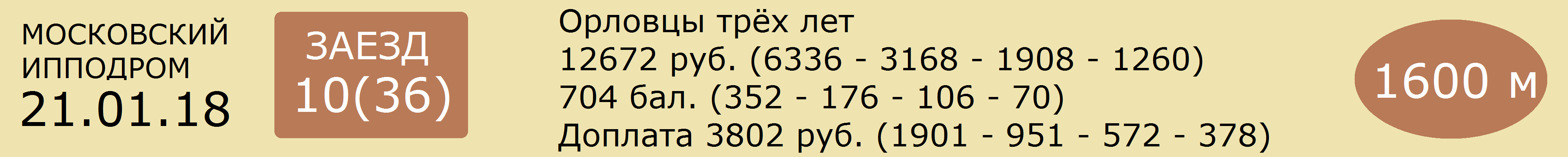 1  БЫСТРИНА  11  сер.коб. (Попрёк - Брайма)      ОАО «Хреновской конный завод»      2.22,5      [365дн. 9: 1 2 1 1]     12 т/о  2к Д.О.ОСИПОВ  [365дн. 43: 6 9 5]30.12.17  766  съех.                 Д.О.Осипов                 Кобрин  Куприн РТ 2.25,5 - Гальваника17.12.17  742  2.37,9(5)           Д.О.Осипов                 Смутьян 2.22,8 - Очаровательная Улыбк - Франшиза03.12.17  708  2.22,5(1)           Д.О.Осипов                 Быстрина 2.22,5 - Паста Чн - Бастион Чн12.11.17  679  2.31,3(3)           Д.О.Осипов                 Звездочет Чн 2.26,5 - Красавка - Быстрина05.11.17  667  2.27,0(2)           Д.О.Осипов                 Ланселот 2.27,0 - Быстрина - Бастион Чн______________________________________________________________________________________2  ПАСТА ЧН  25  гн.коб. (Трафарет - Преграда)      ООО "Конный завод Чесменский" (в аренде у В.А.Шеховцова)      2.21,8      [365дн. 11: 1 1 3 1]    31 т/о  1к В.А.ШЕХОВЦОВ  [365дн. 153: 9 12 26]14.01.18  23    2.24,4(7)           О.В.Шеховцова           Очаровательная Улы 2.16,3 - Кронштадка - Закладная Чн17.12.17  742  снята                                                  03.12.17  708  2.24,5(2)           В.А.Шеховцов             Быстрина 2.22,5 - Паста Чн - Бастион Чн29.10.17  650  2.24,3(5)           В.А.Шеховцов             Корсика 2.19,6 - Республика - Закладная Чн14.10.17  612  2.30,0(5)           В.А.Шеховцов             Смутьян 2.22,6 - Пламенный - Кадетка______________________________________________________________________________________3  ЛАВЕРНА  7.5  сер.коб. (Вымпел - Лакомка)      А.А.Казакова(в аренде у ООО "ИНТЕРВАЛ")      2.20,2      [365дн. 17: 2 1 1 0]    14 т/о  3к М.П.ТЮРГАШКИН  [365дн. 48: 3 2 5]07.01.18  11    2.23,0(6)           М.П.Тюргашкин           Золотой Луч 2.16,0 - Монте Кристо - Ланселот24.12.17  746  2.20,2(1)           М.П.Тюргашкин           Лаверна 2.20,2 - Покоритель - Казарка10.12.17  720  2.28,2(8)           М.П.Тюргашкин           Вспыльчивая 2.16,4 - Корсика - Предмет26.11.17  703  2.17,5(4)г.к с.   М.П.Тюргашкин           Крушина 2.16,5 - Франшиза - Закладная Чн12.11.17  677  2.24,8(5)           М.П.Тюргашкин           Предмет 2.20,8 - Закладная Чн - Куприн Рт______________________________________________________________________________________4  КРАСАВКА  25  т.-сер.коб. (Канцлер - Капризная)      ОАО «Московский конный завод №1"      2.23,9      [365дн. 9: 2 1 1 1]     6 т/о   2к Ю.Ю.ДРОБЫШЕВСКАЯ  [365дн. 60: 10 7 7]07.01.18  8      2.24,2(1)           Ю.Ю.Дробышевская     Красавка 2.24,2 - Помпея - Лабаз24.12.17  751  2.23,9(6)           Ю.Ю.Дробышевская     Закладная Чн 2.17,7 - Предмет - Пламенный10.12.17  720  2.27,6(6)           Ю.Ю.Дробышевская     Вспыльчивая 2.16,4 - Корсика - Предмет26.11.17  698  2.27,7(3)           Ю.Ю.Дробышевская     Карамель 2.25,2 - Форпост Чн - Красавка12.11.17  679  2.30,8(2)           Ю.Ю.Дробышевская     Звездочет Чн 2.26,5 - Красавка - Быстрина______________________________________________________________________________________5  КУПРИН РТ  3.6  сер.жер. (Пеон - Куплетистка)      В.Я.Панченко  (р.в ООО "Роща")      2.16,5      [365дн. 9: 3 1 2 0]     13 т/о  2к И.Р.ХУРАМШИН  [365дн. 46: 6 2 6]30.12.17  766  2.25,5(1)           И.Р.Хурамшин             Кобрин  Куприн РТ 2.25,5 - Гальваника03.12.17  713  2.21,6(3)           И.Р.Хурамшин             Ланселот 2.17,3 - Смутьян - Куприн Рт12.11.17  677  2.23,1(3)           И.Р.Хурамшин             Предмет 2.20,8 - Закладная Чн - Куприн Рт22.10.17  639  2.25,3(1)           Ю.Н.Ларин                   Куприн Рт 2.25,3 - Бастион Чн - Ланселот07.10.17  597  2.20,8(2)г.к с.   Ю.Н.Ларин                   Приз 2.20,4 - Пиар - Жасмин______________________________________________________________________________________6  ПРЕДМЕТ  2.9  гн.жер. (Мальпост - Полинезия)      ООО "Анненка" (р.в ОАО "Хреновской конный завод")      2.18,1      [365дн. 12: 2 2 3 2]    12 т/о  Мн С.А.МАТВЕЕВ  [365дн. 123: 16 20 21]07.01.18  11    2.24,3(7)           С.А.Матвеев               Золотой Луч 2.16,0 - Монте Кристо - Ланселот24.12.17  751  2.18,1(2)           С.А.Матвеев               Закладная Чн 2.17,7 - Предмет - Пламенный10.12.17  720  2.22,8(3)           С.А.Матвеев               Вспыльчивая 2.16,4 - Корсика - Предмет12.11.17  677  2.20,8(1)           С.А.Матвеев               Предмет 2.20,8 - Закладная Чн - Куприн Рт01.10.17  584  2.18,6(5)           С.А.Матвеев               Золотой Луч 2.15,6 - Закладная Чн - Франшиза______________________________________________________________________________________7  ЗАКЛАДНАЯ ЧН  2.5  сер.коб. (Лакей - Зимовка)      Н.Н.Чернышева(в аренде у К.А.Пучкова)      2.17,2      [365дн. 14: 2 2 4 1]    10 т/о  1к К.А.ПУЧКОВ  [365дн. 53: 4 5 8]14.01.18  23    2.20,0(3)           К.А.Пучков                 Очаровательная Улы 2.16,3 - Кронштадка - Закладная Чн30.12.17  763  2.25,6(6)           К.А.Пучков                 Вспыльчивая 2.18,6 - Корсика - Кронштадка24.12.17  751  2.17,7(1)           К.А.Пучков                 Закладная Чн 2.17,7 - Предмет - Пламенный26.11.17  703  2.17,2(3)           К.А.Пучков                 Крушина 2.16,5 - Франшиза - Закладная Чн12.11.17  677  2.21,6(2)           К.А.Пучков                 Предмет 2.20,8 - Закладная Чн - Куприн Рт______________________________________________________________________________________Прогноз сайта ОБегахФавориты: 7 - 6 - 5(№) Лошадь - Вероятность победы (%)7  ЗАКЛАДНАЯ ЧН - 30%,6  ПРЕДМЕТ - 26%,5  КУПРИН РТ - 21%,3  ЛАВЕРНА - 10%,1  БЫСТРИНА - 7%,2  ПАСТА ЧН - 3%,4  КРАСАВКА - 3%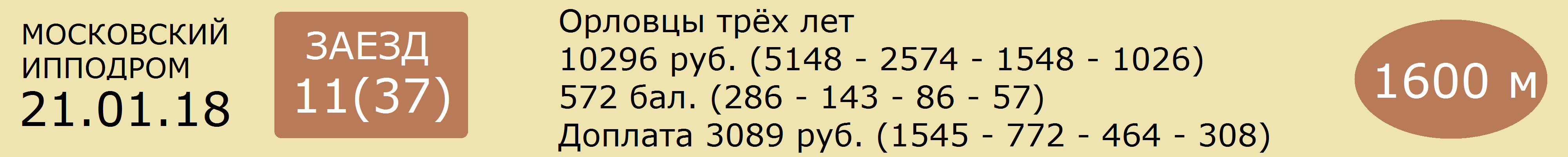 1  СПУТНИК  75  сер.жер. (Касатик - Свобода)      ООО Агрокомплекс «Конезавод »Самарский"      2.40,0      [365дн. 7: 0 0 0 1]     23 т/о  2к О.А.ХОЛИНА  [365дн. 45: 0 1 2]07.01.18  8      2.43,7(6)           О.А.Холина                 Красавка 2.24,2 - Помпея - Лабаз17.12.17  733  2.40,0(4)           О.А.Холина                 Гальваника 2.22,7 - Покорная - Фризия03.12.17  717  2.42,0(5)           О.А.Холина                 Пенза Чн 2.28,6 - Лабаз - Меркурий19.11.17  684  2.48,8(7)пр.      О.А.Холина                 Миролюб 2.32,7 - Покоритель - Дубровник12.11.17  672  2.41,8(7)           О.А.Холина                 Иридий 2.29,6 - Гиперборея - Гелиотроп______________________________________________________________________________________2  ДУБРОВНИК  25  сер.жер. (Бересклет - Дуда)      ОАО «Московский конный завод №1"      2.34,0      [365дн. 5: 0 0 1 0]     6 т/о   2к Ю.Ю.ДРОБЫШЕВСКАЯ  [365дн. 60: 10 7 7]14.01.18  21    2.34,8(6)           Ю.Ю.Дробышевская     Индонезия 2.22,4 - Меркурий - Пенза Чн30.12.17  756  2.34,0(6)           Ю.Ю.Дробышевская     Македон 2.22,4 - Бранденбург - Миролюб19.11.17  684  2.37,2(3)           Ю.Ю.Дробышевская     Миролюб 2.32,7 - Покоритель - Дубровник05.11.17  657  2.40,4(5)           Ю.Ю.Дробышевская     Красногорка 2.33,8 - Король - Македон22.10.17  630  2.45,3(8)           Ю.Ю.Дробышевская     Овация 2.26,5 - Быстрина - Леонила______________________________________________________________________________________3  ФРИЗИЯ  15  вор.коб. (Бересклет - Фонтанка)      ОАО «Московский конный завод №1"      2.34,5      [365дн. 1: 0 0 1 0]     20 т/о  Мн А.П.ГРИШИН  [365дн. 63: 17 10 10]17.12.17  733  2.34,5(3)           С.А.Логовской           Гальваника 2.22,7 - Покорная - Фризия23.09.17  558  2.44,1(3)кв.      С.А.Логовской16.09.17  540  снята______________________________________________________________________________________4  КАТОРЖАНКА ЧН  75  гн.коб. (Желанный - Курянка)      ООО "Конный завод Чесменский" (в аренде у И.Д.Михайловича)      2.37,7      [365дн. 16: 0 0 0 2]    7 т/о   3к Н.А.ЯЧЕНКО  [365дн. 30: 0 1 0]07.01.18  8      2.43,5(5)           Н.А.Яченко                 Красавка 2.24,2 - Помпея - Лабаз30.12.17  756  2.40,4(8)н.х.      Н.А.Яченко                 Македон 2.22,4 - Бранденбург - Миролюб17.12.17  733  2.43,1(6)н.х.      Н.А.Яченко                 Гальваника 2.22,7 - Покорная - Фризия10.12.17  718  2.40,0(4)           Н.А.Яченко                 Покоритель 2.25,0 - Липицианка - Король26.11.17  705  2.37,7(4)           Н.А.Яченко                 Пенелопа 2.31,9 - Казарка - Гиперборея______________________________________________________________________________________5  ГИПЕРБОРЕЯ  15  вор.коб. (Политик - Готика)      ООО«Гидротранссервис» (р.в ОАО «Московский конный завод №1")      2.31,0      [365дн. 11: 0 1 2 1]    8 т/о   Мн А.В.ТРУТНЕВ  [365дн. 33: 0 3 9]07.01.18  8      2.38,6(4)           А.В.Трутнев               Красавка 2.24,2 - Помпея - Лабаз24.12.17  754  2.31,0(5)           А.В.Трутнев               Индонезия 2.20,8 - Помпея - Победоносец10.12.17  726  2.34,9(8)           А.В.Трутнев               Жасмин 2.21,9 - Овация - Отступ26.11.17  705  2.33,8(3)           А.В.Трутнев               Пенелопа 2.31,9 - Казарка - Гиперборея12.11.17  672  2.33,1(2)           А.В.Трутнев               Иридий 2.29,6 - Гиперборея - Гелиотроп______________________________________________________________________________________6  ПЕНЗА ЧН  3.4  гн.коб. (Ногинск - Пальма)      ООО "Конный завод Чесменский" (в аренде у И.Д.Михайловича)      2.26,4      [365дн. 17: 1 0 1 2]    7 т/о   Мн И.Д.МИХАЙЛОВИЧ  [365дн. 127: 4 6 13]14.01.18  21    2.26,4(3)           И.Д.Михайлович         Индонезия 2.22,4 - Меркурий - Пенза Чн30.12.17  756  2.32,4(4)           И.Д.Михайлович         Македон 2.22,4 - Бранденбург - Миролюб24.12.17  746  2.28,0(5)           Н.А.Яченко                 Лаверна 2.20,2 - Покоритель - Казарка10.12.17  726  2.30,8(7)           И.Д.Михайлович         Жасмин 2.21,9 - Овация - Отступ03.12.17  717  2.28,6(1)           И.Д.Михайлович         Пенза Чн 2.28,6 - Лабаз - Меркурий______________________________________________________________________________________7  БРАНДЕНБУРГ  2.2  кр.-сер.жер. (Бересклет - Баррикада)      Г.В.Неясова (р.в ОАО «Московский конный завод №1")      2.23,1      [365дн. 8: 0 2 1 2]     5 т/о   Мн Л.В.ТАНИШИНА  [365дн. 79: 11 17 8]30.12.17  756  2.23,1(2)           Л.В.Танишина             Македон 2.22,4 - Бранденбург - Миролюб24.12.17  754  2.33,9(7)           В.В.Танишин               Индонезия 2.20,8 - Помпея - Победоносец10.12.17  726  2.28,0(5)           Л.В.Танишина             Жасмин 2.21,9 - Овация - Отступ19.11.17  683  2.34,5(2)           Л.В.Танишина             Бесподобная 2-Я 2.25,5 - Бранденбург - Красногорка05.11.17  667  2.34,5(4)           Л.В.Танишина             Ланселот 2.27,0 - Быстрина - Бастион Чн______________________________________________________________________________________8  КРАСНОГОРКА  2.6  кр.-сер.коб. (Канцлер - Коломенка)      ОАО "Московский конный завод №1"      2.25,3      [365дн. 9: 1 0 1 4]     28 т/о  Мн С.М.ПУПКО  [365дн. 98: 6 12 21]30.12.17  766  2.37,5(5)           И.В.Коломеец             Кобрин  Куприн РТ 2.25,5 - Гальваника17.12.17  735  2.31,2(4)           И.В.Коломеец             Карамель 2.22,3 - Белосток - Бастион Чн03.12.17  708  2.25,3(4)           И.В.Коломеец             Быстрина 2.22,5 - Паста Чн - Бастион Чн19.11.17  683  2.34,7(3)           И.В.Коломеец             Бесподобная 2-Я 2.25,5 - Бранденбург - Красногорка05.11.17  657  2.33,8(1)           С.М.Пупко                  Красногорка 2.33,8 - Король - Македон______________________________________________________________________________________Прогноз сайта ОБегахФавориты: 7 - 8 - 6(№) Лошадь - Вероятность победы (%)7  БРАНДЕНБУРГ - 34%,8  КРАСНОГОРКА - 29%,6  ПЕНЗА ЧН - 22%,3  ФРИЗИЯ - 5%,5  ГИПЕРБОРЕЯ - 5%,2  ДУБРОВНИК - 3%,1  СПУТНИК - 1%,4  КАТОРЖАНКА ЧН - 1%